WEST RIDGE ELEMENTARY PTO MEETING AGENDADate: Apr.10, 2013		Time: 6:30 – 8 p.m.		Time: 6:30 – 8 p.m.		Time: 6:30 – 8 p.m.		Location: West Ridge Elementary School CafeteriaLocation: West Ridge Elementary School CafeteriaLocation: West Ridge Elementary School CafeteriaPurpose:  Regular PTO meeting				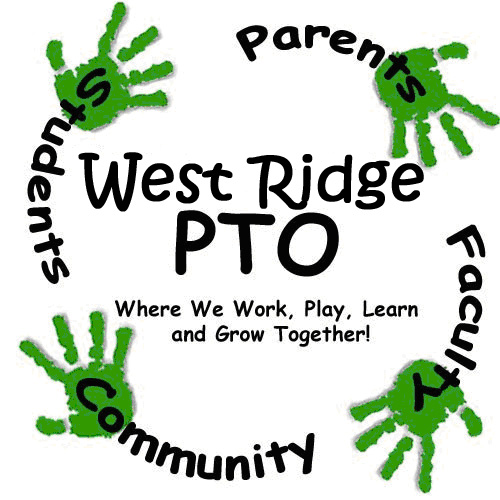 Purpose:  Regular PTO meeting				Purpose:  Regular PTO meeting				Code of Conduct: Standard Code of ConductCode of Conduct: Standard Code of ConductCode of Conduct: Standard Code of ConductCode of Conduct: Standard Code of ConductFacilitator: L. Hadaway				Facilitator: L. Hadaway				Scribe: L. Alston	Scribe: L. Alston	Scribe: L. Alston	Timekeeper: J. LiuTimekeeper: J. LiuAgenda:        Agenda:        Agenda:        Agenda:        Agenda:        Agenda:        Agenda:        Welcome, IntroductionsWelcome, IntroductionsWelcome, IntroductionsLeah HadawayLeah HadawayLeah Hadaway5 minutesOld Business/Feedback5th grade activity for end of yearGoodwill donation fundraiserOld Business/Feedback5th grade activity for end of yearGoodwill donation fundraiserOld Business/Feedback5th grade activity for end of yearGoodwill donation fundraiserLeah HadawayJennifer LiuLeah HadawayJennifer LiuLeah HadawayJennifer Liu5 minutes 5 minutesNew BusinessSpring Carnival Update- April 26thSilent Auction donations & classroom basketsVolunteerSpot- help and baked goodsCommunity volunteer ideas?PTO nominations for 2013-2014HospitalityOngoing Fundraising -Box Tops Update- Labels for Education-Terra Cycle UpdateBudget UpdateSpirit Nights- April 11 at Mimi’s & April 24th at Skate City (no Fun Bus)Contest to encourage attendance at PTO meetings-this month’s winner for class sundae/root beer float partyNew BusinessSpring Carnival Update- April 26thSilent Auction donations & classroom basketsVolunteerSpot- help and baked goodsCommunity volunteer ideas?PTO nominations for 2013-2014HospitalityOngoing Fundraising -Box Tops Update- Labels for Education-Terra Cycle UpdateBudget UpdateSpirit Nights- April 11 at Mimi’s & April 24th at Skate City (no Fun Bus)Contest to encourage attendance at PTO meetings-this month’s winner for class sundae/root beer float partyNew BusinessSpring Carnival Update- April 26thSilent Auction donations & classroom basketsVolunteerSpot- help and baked goodsCommunity volunteer ideas?PTO nominations for 2013-2014HospitalityOngoing Fundraising -Box Tops Update- Labels for Education-Terra Cycle UpdateBudget UpdateSpirit Nights- April 11 at Mimi’s & April 24th at Skate City (no Fun Bus)Contest to encourage attendance at PTO meetings-this month’s winner for class sundae/root beer float partyLeah HadawayKristi/ChrisLindley Alston Jennifer Liu Leah HadawayKristi/ChrisLindley Alston Jennifer Liu Leah HadawayKristi/ChrisLindley Alston Jennifer Liu 15 minutes5 minutes5 minutes5 minutesSummary, Questions and Participant Feedback Summary, Questions and Participant Feedback Summary, Questions and Participant Feedback Leah HadawayLeah HadawayLeah Hadaway5 minutesCommittee Break-Out – Activities/FundraisingCommittees may stay and address any topics needed or they may schedule another time to meet.Committee Break-Out – Activities/FundraisingCommittees may stay and address any topics needed or they may schedule another time to meet.Committee Break-Out – Activities/FundraisingCommittees may stay and address any topics needed or they may schedule another time to meet.Leah HadawayLeah HadawayLeah Hadaway20 minutesAdjournAdjournAdjournNOTES:NOTES:NOTES:NOTES:NOTES:NOTES:NOTES: